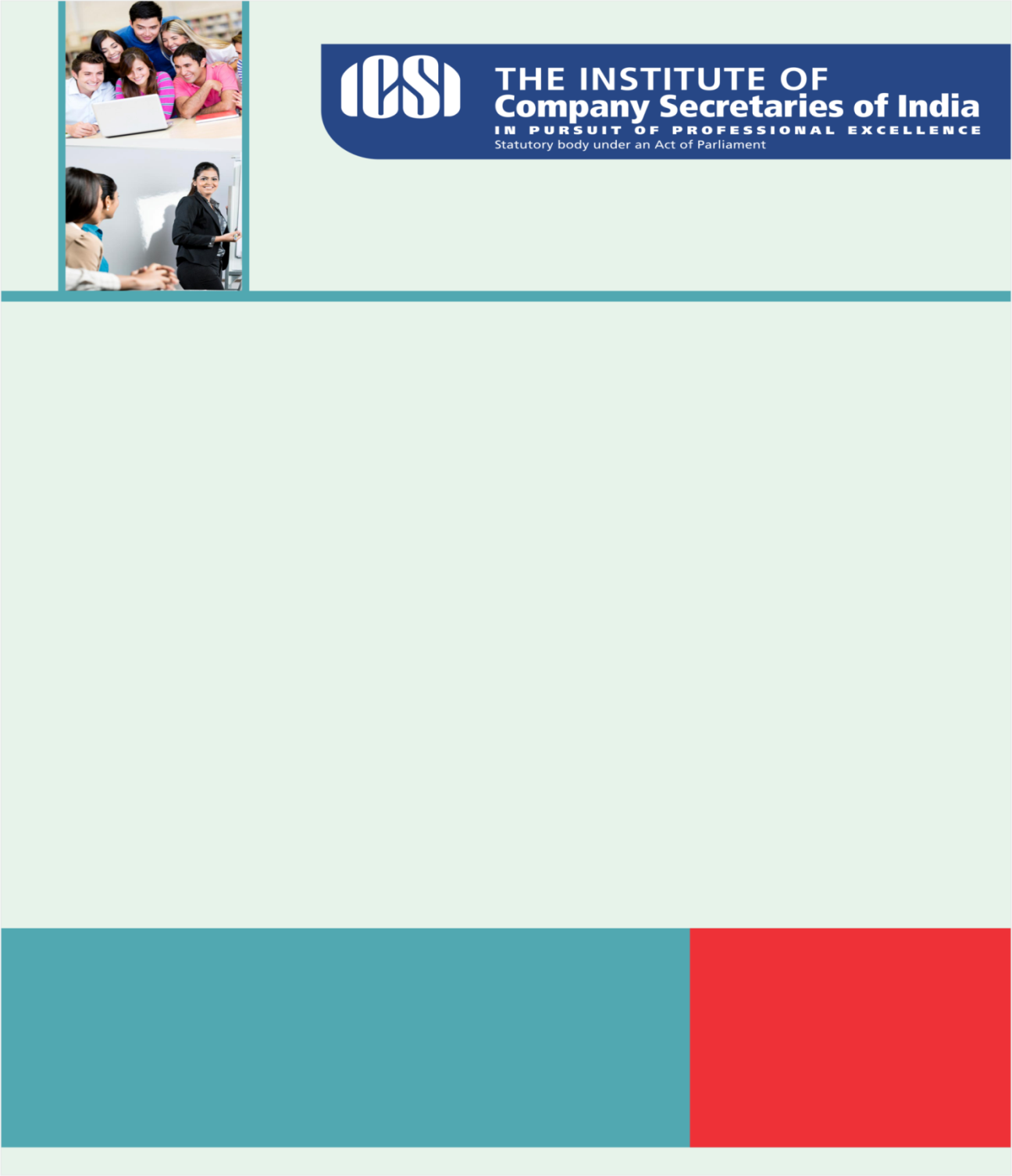 Knowledge Appraise News HeadlinesCentral Excise ManualThe Expert Committee set on examining Specific Relief Act, 1963 submits its Report to Union Law & Justice Minister Supreme Court E-committee newsletter April, 2016Supreme Court E-committee newsletter March, 2016Regulatory UpdatesPIB: Major impetus to job creation and infrastructure: Radical changes in FDI policy regime; Most sectors on automatic route for FDIMCA: FAQ on Central Registration CentreRBI: RBI releases Governor's message to staff for wider disseminationSEBI: Board MeetingConsultation Paper For Public Comments Amendments To SEBI (Portfolio Mangers) Regulations, 1993 Pursuant To Introduction Of Section 9a In The Income Tax Act, 1961ICSI NewsPRESS RELEASE-ICSI Celebrates International Day of YogaICSI Signs MOU with IIM Trichy, for The Icsi Signature AwardPress Release - ICSI Signature Award SchemeLegal Term“Suppressio veri”Suppression of previous knowledge. 
Kindly send your feedback/suggestions regarding CS updates at csupdate@icsi.eduFor Previous CS UPDATE(S) visit :  http://www.icsi.edu/Member/CSUpdate.aspxIf you are not receiving the CS update, kindly update your e-mail id with Institute’s database by logging on ICSI website. 